Lichfield Diocese Prayer Diary: Issue 191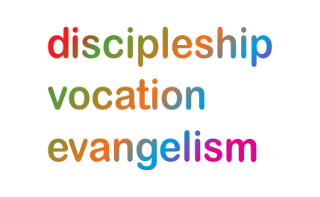 Our prayers continue for the ‘SHAPING FOR MISSION’ Deanery visions & ways to implement them, in the context of the varied roles and ministries across the Diocese. As ‘People of Hope,’ we remain mindful of the implications of Covid-19; we remember those impacted by natural disasters; those currently suffering because of wars and unrest and for all who take decisions around the world.Sunday 17th December: (Eglantyne Jebb, Social Reformer, Founder of ‘Save The Children’, 1928)Pray for ‘Save the Children’ working in more than 100 countries around the world, tackling big problems like pneumonia, hunger and protecting children in war, while making sure each child’s unique needs are cared for; finding new ways to reach children who need them most, no matter where they’re growing up.Pray that their belief that every child is full of potential, and work to help them have a fair chance in life, changing the future for good.Monday 18th: Pray for Tamworth Deanery, for Rural Dean, Revd Gary Simmons, Assistant, Revd John Grice, Lay Chair, David Litchfield and Assistant, Pat West. Give thanks for good contacts with the Tamworth Herald for reporting and advertising good news from the parishes regularly and our weekly Living Faith column - an opportunity to bring a Christian faith perspective on a topic. Pray for the contributors across the churches ecumenically here.Tuesday 19th: We continue to pray for Tamworth Deanery:Naturally, at this time of year, we pray for the various opportunities of this Advent and Christmas season in our village and town churches:  civic services in St Editha`s, carol and Christingle services, many contacts with our local schools, special activities with children and families... and the INVITES we will extend to New year opportunities to explore faith through Alphas, Saints Alive, Kintsugi Hope course. Wednesday 20th: Give thanks for the resolve from COP28 to ‘call on parties to transition away from fossil fuels in order to achieve net zero by 2050’. Pray that all nations will seriously consider the part they should be playing, in order to protect and repair our world; and for those already suffering the consequences of climate change.Thursday 21st: Archbishop Hosam Naoum of Jerusalem has offered the following prayer which is commended for use throughout the diocese: O God of all justice and peace, we cry out to you in the midst of the pain and trauma of violence and fear which prevails in the Holy Land. Be with those who need you in these days of suffering; we pray for people of all faiths - Jews, Muslims and Christians and for all people of the land. While we pray to you, O Lord, for an end to violence and the establishment of peace, we also call to you to bring justice and equity to the peoples. Guide us into your kingdom where all people are treated with dignity and honour as your children - for to all of us you are our Heavenly Father.  In Jesus' name we pray. Amen.  Friday 22nd: We continue to pray for Tamworth Deanery:Pray for our churches as we seek to care and serve in practical ways together through projects including Tamworth Food Bank, Make Lunch, Tamworth Pantry; as we also come alongside those seeking asylum currently resident in Tamworth - including helping people to learn English; a project seeking to provide good shoes, warm clothing and sleeping bags for those on the streets here; and also ministering to those who have lost loved ones in this past year. Saturday 23rd: God of peace and justice, we pray for the people of Ukraine. We pray for peace and the laying down of weapons; for all those who fear for tomorrow, that your Spirit of comfort would draw near to them.  We pray for those with power over war or peace, for wisdom, discernment and compassion to guide their decisions. Above all, we pray for all your precious children, at risk and in fear, that you would hold and protect them. We pray in the name of Jesus, the Prince of Peace. Amen.